PRACOVNÍ LIST EGYPT – DAR NILU1. Na mapě najdi současná letoviska Hurgadu a Sharm El_Sheik a města Káhiru a Alexandrii.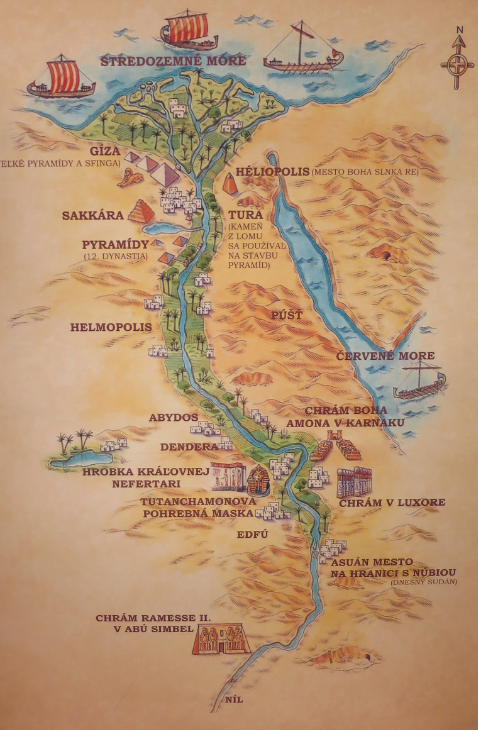 2. Označ zhruba území Horního a Dolního Egypta (zhruba pod luxorský chrám)3. Najdi zvířata (šakal, beran, krokodýl, Thovt – opice + ibis, kočka) zobrazující následující bohy a bohyně a pospojuj: 
Anup (Anubis) – šakal (mumifikace, balzamování			Amon - 	beran (Slunce)					Sobek – krokodýl (Nil, úroda)						Thovt - 	opice + ibis (Měsíc, magie)				Bastet – kočka (rafinovaná ženskost )				4. Na které straně Nilu se stavěly pyramidy a proč?Na západní - 5. Co jsou to vešebty a kanopy, k čemu sloužily?Vešebty - Kanopy  - 6. Jaký orgán se vyjímal z těla a nepohřbíval se?7. Proč si Egypťané líčili oči černou galenitovou barvou?8. V jaké poloze byl obvykle zobrazován písař?9. Kdy došlo k objevení hrobky faraona Tutanchamóna a jak se s nálezem zacházelo?10. Zkus nakreslit svou vlastní vešebtu nebo exponát, který se ti na výstavě líbil nejvíc.